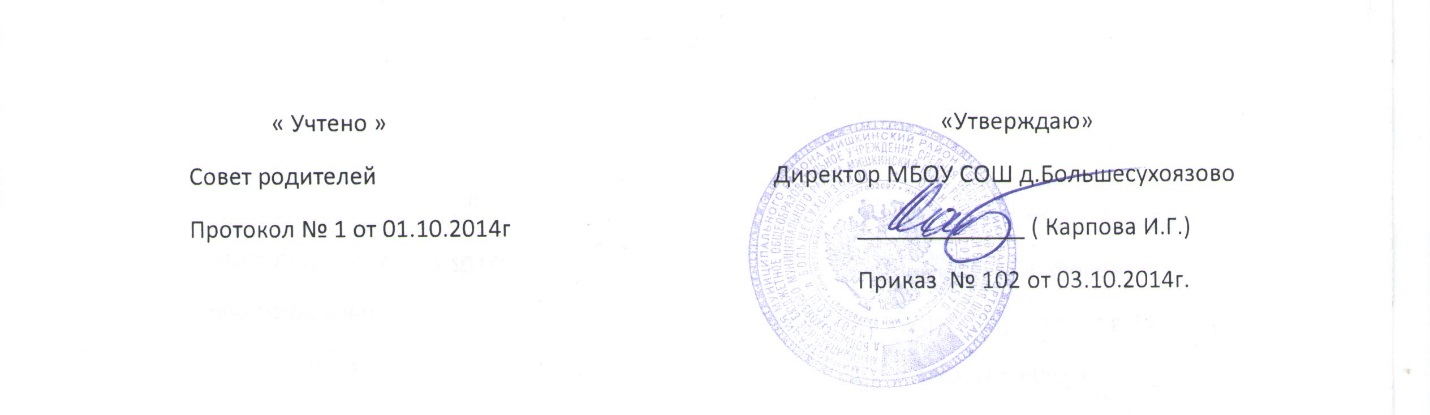 Положениеоб организации питания в школьной столовой муниципального бюджетного общеобразовательного учреждения средняя общеобразовательная школа д.Большесухоязово1. Общее положение1. Положение об организации питания обучающихся разработано на основе Федерального закона «Об образовании в Российской Федерации» №273-ФЗ, ст. 37, Типового положения об общеобразовательном учреждении, устава школы.2. Основными задачами при организации питания обучающихся в школе являются:обеспечение обучающихся питанием, соответствующим возрастным физиологическим потребностям в пищевых веществах и энергии, принципам рационального и сбалансированного питания;гарантированное качество и безопасность питания и пищевых продуктов, используемых в питании;предупреждение (профилактика) среди обучающихся инфекционных и неинфекционных заболеваний, связанных с фактором питания;пропаганда принципов здорового и полноценного питания.3.Настоящее Положение определяет:общие принципы организации питания обучающихся;порядок организации питания в школе;порядок организации питания, предоставляемого на бесплатной основе.4. Настоящее Положение является локальным нормативным актом,  принимается  педагогическим советом Школы и утверждается приказом директора  школы.2.Общие принципы организации питания в лицее 1. При организации питания школа руководствуется  СанПиН 2.4.5.2409-08 «Санитарно-эпидемиологические требования к организации питания обучающихся в общеобразовательных учреждениях, учреждениях начального и среднего профессионального образования», утверждёнными Постановлением Главного государственного врача Российской федерации от 23.07.2008 г. № 45.2. В общеобразовательном учреждении в соответствии с установленными требованиями СанПиН должны быть созданы следующие условия для организации питания обучающихся:предусмотрены производственные помещения для хранения, приготовления пищи, полностью оснащенные необходимым оборудованием (торгово-технологическим, холодильным, весоизмерительным), инвентарем;предусмотрены помещения для приема пищи, снабженные соответствующей мебелью;разработан и утвержден порядок питания обучающихся (режим работы столовой, время перемен для принятия пищи, график  питания обучающихся.3. Администрация школы обеспечивает принятие организационно-управленческих решений, направленных на обеспечение горячим питанием обучающихся, принципов и санитарно-гигиенических основ здорового питания, ведение консультационной и разъяснительной работы с родителями (законными представителями) обучающихся.4. Питание обучающихся организуется за счет средств муниципального бюджета и  регионального бюджета.5. Для обучающихся  Школы предусматривается организация одноразового  горячего питания.6. Питание в Школе организуется  на основе примерного меню обедов для организации питания детей 6,5 -11 и 11-18 лет в общеобразовательных учреждениях. Реализация продукции, не предусмотренной утвержденными перечнями и меню, не допускается.7. Гигиенические показатели пищевой ценности продовольственного сырья и пищевых продуктов, используемых в питании обучающихся, должны соответствовать Санитарно-эпидемиологическим правилам и нормативам СанПиН 2.4.5.2409-08 «Санитарно-эпидемиологические требования к организации питания обучающихся в общеобразовательных учреждениях, учреждениях начального и среднего профессионального образования».8. Организацию питания в школе осуществляет ответственный, назначаемый приказом директора.9.Ответственность за организацию питания в Школе  несет руководитель .3. Порядок организации питания в школе.1. Ежедневно в обеденном зале вывешивается утверждённое директором школы меню, в котором указываются  названия блюд, их объём (выход в граммах), пищевая ценность и стоимость. 2. Столовая осуществляет производственную деятельность в полном объеме 6 дней - с понедельника по субботу включительно в режиме работы Школы. В случае проведения мероприятий, связанных с выходом или выездом обучающихся из здания образовательного учреждения, столовая осуществляет свою деятельность по специальному графику, согласованному с директором школы.3. Часы   приема   пищи  устанавливаются  в соответствии с графиком     приема      пищи,      утвержденным  директором школы. В режиме учебного дня для приёма пищи  и отдыха предусматривается  две перемены по 20 минут. 4. Для поддержания порядка в столовой организовано дежурство педагогических работников.5. Проверку качества пищи, соблюдение рецептур и технологических режимов осуществляет бракеражная комиссия, созданная приказом директора школы. Результаты проверки заносятся в бракеражный журнал.6. Контроль за качеством, сбалансированностью и организацией питания, соблюдением санитарно-гигиенических правил осуществляет комиссия, в состав которой входят на основании приказа директора  ответственный за организацию питания, заместитель директора по ВР, представитель родительской общественности.7. Классные руководители организуют разъяснительную  и просветительскую работу с обучающими и родителями (законными представителями) о правильном питании, несут ответственность за организацию питания обучающихся класса, готовят пакет документов для предоставления бесплатного питания, осуществляют сбор родительской платы для организации питания за счёт средств родителей для сдачи её в бухгалтерию,  ежедневно своевременно предоставляют в письменном виде в столовую информацию о количестве  питающихся детей. 8. Классные руководители сопровождают обучающихся в столовую для принятия пищи в соответствии с графиком питания, утверждённым директором школы, контролируют мытьё рук обучающимися  перед приёмом пищи и их поведение во время приема пищи.9. Ответственный за организацию питания в школе, назначенный приказом директора:готовит пакет документов по школе для организации бесплатного питания обучающихся; своевременно предоставляет необходимую отчётность в бухгалтерию;лично контролирует количество фактически присутствующих в школе обучающихся, питающихся бесплатно, сверяя с классным журналом;Повар проверяет ассортимент поступающих продуктов питания, меню, стоимость питания, не допускает перерасхода стоимости питания обучающихся; Повар   регулярно принимает участие в бракеражной комиссии для контроля качества приготовления пищи,Повар  своевременно осуществляет контроль за соблюдением графика питания обучающихся, личной гигиеной сотрудников пищеблока, спецодеждой, достаточным количеством столовых приборов;Заместитель директора по ВР имеет право проводить рабочие совещания и консультации с педагогическими работниками по вопросам организации питания, запрашивать у классных руководителей необходимую информацию в пределах своей компетенции по вопросам организации питания, ходатайствовать о поощрении и привлечении к дисциплинарной ответственности работников по вопросам организации питания обучающихся.    6. ДокументацияВ школе должны быть следующие документы по вопросам организации питания (регламентирующие и учётные, подтверждающие расходы по питанию):1) Положение об организации питания обучающихся.2) Приказ директора о назначении ответственных за организацию питания лиц с возложением на них функций контроля.3) Приказ директора, регламентирующий организацию питания.4) График питания обучающихся. 5)  Табель по учету питающихся.6) Справки, акты, аналитические материалы по вопросам организации питания.